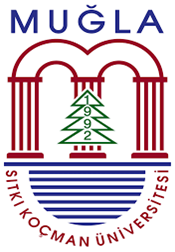 T.C.Muğla Sıtkı Koçman ÜniversitesiKariyer Planlama ve Mezunlarla İlişkiler KoordinatörlüğüMezun Bilgi FormuKişisel BilgilerAd-SoyadKişisel BilgilerDoğum Tarihiİletişim BilgileriMail Adresiİletişim BilgileriCep Telefonuİletişim BilgileriAdres Bilgileriİletişim BilgileriAdres Bilgileriİletişim BilgileriFacebook Adresiİletişim BilgileriTwitter AdresiMezuniyet BilgileriÖğrenci NumarasıMezuniyet BilgileriFakülte/EnstitüMezuniyet BilgileriBölüm/Anabilim dalıMezuniyet BilgileriProgramMezuniyet BilgileriMezuniyet TarihiKariyer BilgileriEğer Çalışıyor İse;Kariyer BilgileriŞehirKariyer BilgileriKurum/Firma AdıKariyer BilgileriSektörKariyer Bilgileriİş PozisyonuKariyer BilgileriEğer Çalışmıyor İse;Kariyer BilgileriÇalışmak İstediği ŞehirKariyer BilgileriÇalışmak İstediği SektörKariyer BilgileriÇalışmak İstediği Pozisyon